Région : CentreSIOS : OuestCette région ne comporte qu’un seul centre d’allogreffe de CSH, strictement réservé aux adultes et n’employant que des greffons apparentés. L’activité globale du centre est faible. Le taux brut de mortalité à 1 an ne peut être apprécié en raison du taux de suivis à 1 an non saisis dans ProMISe (29,5%).La faible activité du centre est à rapprocher des flux sortants très importants, en direction d’Angers et des centres parisiens. En 2015, 87% des patients domiciliés en région centre étaient greffés en dehors de la région.Lieu de greffe des patients domiciliés dans la région (2)* Voir ci-après le lieu de greffe(2) source : base ProMISeAnnée de greffeAnnée de greffeAnnée de greffeAnnée de greffeAnnée de greffeAnnée de greffeAnnée de greffeAnnée de greffeAnnée de greffeAnnée de greffeAnnée de greffeAnnée de greffe201020102011201120122012201320132014201420152015N%N%N%N%N%N%Parmi les patients domiciliés dans la région14251422142116231119913- patients greffés dans la région14251422142116231119913- patients greffés hors région mais dans le SIOS*1119132017251014592232- patients greffés hors SIOS*325638583654446342723855Total571006510067100701005810069100Lieu de greffe des patients greffés hors région mais dans le sios (2)Année de greffeAnnée de greffeAnnée de greffeAnnée de greffeAnnée de greffeAnnée de greffeLieu de greffe des patients greffés hors région mais dans le sios (2)201020112012201320142015Lieu de greffe des patients greffés hors région mais dans le sios (2)NNNNNNcentre de greffe422202Nantes Hôtel Dieu422202Poitiers Hôpital Jean Bernard131115Angers Chu service des maladies du sang68147414Rennes CHU000001Total11131710522Lieu de greffe des patients greffés hors région et hors sios (2)Année de greffeAnnée de greffeAnnée de greffeAnnée de greffeAnnée de greffeAnnée de greffeLieu de greffe des patients greffés hors région et hors sios (2)201020112012201320142015Lieu de greffe des patients greffés hors région et hors sios (2)NNNNNNcentre de greffe134111Paris Necker Hématologie Adultes134111Paris Necker Unité d'Hémato-Immunologie pédiatrique222000Paris Hôpital Saint-Louis Hématologie greffe de moelle7641499Paris Hôpital de l’Hôtel Dieu200000Besançon Hôpital Jean Minjoz000020Créteil Hôpital Henri Mondor031100Paris La Pitié Salpetrière112812Clermont-Ferrand121121Paris Hôpital Robert Debré300344Clamart Hôpital d'Instruction des Armées011210Villejuif Institut Gustave Roussy14161481617Lyon Hôpital Edouard Herriot000001Paris Hôpital Saint-Antoine121321Rouen Hôpital Charles Nicolle001000Limoges Centre Hospitalier Dupuytren024332Bordeaux Groupe Hospitalier Pellegrin001010Total323836444238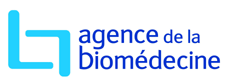 